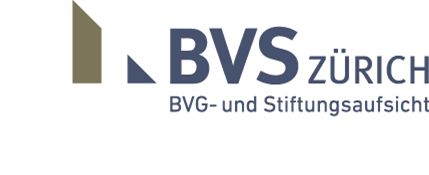 Bestätigung des Stiftungsrates einer revisionsbefreiten StiftungJahresrechnung 20     Bilanzstichtag      Name der StiftungKunden-Kennung (Stiftungsnummer) ST.     Der Stiftungsrat bestätigt, dass- 	alle Geschäftsvorfälle und Sachverhalte vollständig, wahrheitsgetreu und systematisch erfasst sind,- 	alle bilanzierungspflichtigen Vermögenswerte und Verpflichtungen berücksichtigt sind,- 	die Bestimmungen von Urkunde und Reglement eingehalten sind,- 	das Stiftungsvermögen seinem Zweck gemäss verwendet wurde,- 	die Stiftung nicht öffentlich zu Spenden oder sonstigen Zuwendungen aufruft,- 	die Vorschriften betreffend die Führung und Aufbewahrung der Geschäftsbücher eingehalten sind.Ort, DatumUnterschrift von mindestens zwei Personen: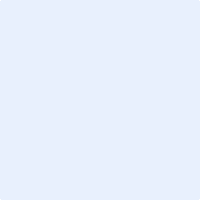 UnterschriftUnterschriftStiftungsratspräsident/inFür die Rechnungslegung intern zuständige Person oder ein weiteres Stiftungsratsmitglied